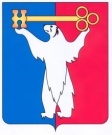 АДМИНИСТРАЦИЯ ГОРОДА НОРИЛЬСКАКРАСНОЯРСКОГО КРАЯРАСПОРЯЖЕНИЕ18.04.2018	                                          г. Норильск 				              № 2064О внесении изменений в распоряжение Администрации города Норильска 
от 15.03.2011 № 721В целях урегулирования отдельных вопросов, связанных с осуществлением полномочий комиссии Администрации города Норильска по соблюдению требований к служебному поведению муниципальных служащих и урегулированию конфликта интересов на муниципальной службе,1. Внести в Порядок работы комиссии Администрации города Норильска по соблюдению требований к служебному поведению муниципальных служащих и урегулированию конфликта интересов на муниципальной службе, утвержденный распоряжением Администрации города Норильска от 15.03.2011 № 721 (далее – Порядок), следующие изменения:1.1 абзац четвертый пункта 4 Порядка изложить в следующей редакции:«- граждан, замещающих должности руководителей муниципальных учреждений муниципального образования город Норильск (далее – руководитель муниципального учреждения).»;1.2. по всему тексту Порядка слова «(кандидат)», «кандидат», «, кандидат» в соответствующих числах и падежах исключить.1.3. абзац третий подпункта «б» пункта 9 Порядка изложить в следующей редакции:«-заявление муниципального служащего, руководителя муниципального учреждения, поданное не позднее 30 апреля года, следующего за отчетным периодом, - о невозможности по объективным, уважительным причинам представить сведения о доходах, об имуществе и обязательствах имущественного характера своего (-ей, -их) супруга (супруги) и (или) несовершеннолетних детей, оформленное по форме согласно приложению к настоящему Порядку;»;1.4. абзац второй пункта 10 Порядка изложить в следующей редакции:«- фамилии, имени, отчестве (последнее – при наличии) муниципального служащего и замещаемой муниципальным служащим должности муниципальной службы;»;1.5. абзацы первый – второй пункта 12 Порядка изложить в следующей редакции:«12. Заявление муниципального служащего, руководителя муниципального учреждения, указанное в абзаце 3 подпункта «б» пункта 9 настоящего Порядка, должно быть представлено в письменном виде и содержать сведения о:- фамилии, имени, отчестве (последнее – при наличии) муниципального служащего и замещаемой муниципальным служащим должности муниципальной службы, руководителя муниципального учреждения;»;1.6. по тексту пункта 16 Порядка слово «(гражданина)» заменить словами «(гражданина), руководителя муниципального учреждения», слово «(гражданин)» заменить словами «(гражданин), руководитель муниципального учреждения»;1.7. пункт 17 Порядка изложить в следующей редакции:«17. На заседании комиссии заслушиваются пояснения муниципального служащего (гражданина) или его представителя (с их согласия), руководителя муниципального служащего (гражданина), руководителя муниципального учреждения, в отношении которого комиссией рассматривается вопрос, рассматриваются материалы, относящиеся к вопросам, обсуждаемым на заседании комиссии.».1.8. по тексту пункта 22 Порядка после слов «муниципальным служащим» дополнить словами «, руководителем муниципального учреждения»;1.9. в пункте 27 Порядка:1.9.1. в подпунктах «а», «г» слово «отчества» заменить словами «отчества (последнее – при наличии);1.9.2. подпункты «б», «в» изложить в следующей редакции:«б) формулировка каждого из рассматриваемых на заседании комиссии вопросов с указанием фамилии, имени, отчества (последнее – при наличии) муниципального служащего (гражданина), его представителя (при его участии), а также должности муниципального служащего или последней замещаемой гражданином должности муниципальной службы, руководителя муниципального учреждения, в отношении которого рассматривался вопрос;в) содержание пояснений по рассматриваемому вопросу муниципального служащего (гражданина), его представителя (при его участии), руководителя муниципального служащего (гражданина), руководителя муниципального учреждения, в отношении которого комиссией рассматривался вопрос;»;1.10. в пункте 29 Порядка:1.10.1. в абзаце третьем слово «(гражданину)» заменить словами «(гражданину), руководителю муниципального учреждения»1.10.2. абзац четвертый изложить в следующей редакции:«- в кадровую службу структурного подразделения Администрации города Норильска, в ведении которого находится личное дело муниципального служащего (гражданина), руководителя муниципального учреждения, копия протокола заседания комиссии для приобщения к материалам личного дела муниципального служащего, руководителя муниципального учреждения (гражданина (в отношении которого комиссией вынесено решение, предусмотренное подпунктом «а» пункта 18, подпунктом «а» пункта 21 настоящего Порядка), в отношении которого рассмотрен вопрос.».1.11. Дополнить Порядок приложением, изложив его в редакции согласно приложению к настоящему распоряжению.2. Руководителям структурных подразделений Администрации города Норильска:2.1. не позднее десяти рабочих дней со дня издания настоящего распоряжения, а в случаях временного отсутствия (нахождения в отпуске, служебной командировке, временной нетрудоспособности и др.) – в течение трех рабочих дней после выхода на работу ознакомить под роспись с настоящим распоряжением, руководителей подведомственных муниципальных учреждений;2.2. листы ознакомления руководителей подведомственных муниципальных учреждений с настоящим распоряжением направить в Управление по персоналу Администрации города Норильска для приобщения к материалам личных дел соответствующих муниципальных служащих, руководителей муниципальных учреждений.3. Разместить настоящее распоряжение на официальном сайте муниципального образования город Норильск.И.о. Главы города Норильска 							      А.В. МалковПриложение к распоряжению Администрации города Норильска от 18.04.2018 № 2064Приложение к Порядку работы комиссии Администрации города Норильска по соблюдению требований к служебному поведению муниципальных служащих и урегулированию конфликта интересов на муниципальной службе, утвержденному распоряжениемАдминистрациигорода Норильскаот 15.03.2015 № 721Заявление(Ф.И.О. супруги, супруга и (или) несовершеннолетних детей)                            (указываются все причины и обстоятельства, необходимые для того чтобы Комиссиямогла сделать вывод о том, что непредставление сведений носит объективный характер)К заявлению прилагаю следующие дополнительные материалы (в случае наличия):(указываются дополнительные материалы)дата	подпись                                              расшифровка подписи(куда направляется заявление)от (Ф.И.О.)(должность, наименование учреждения, структурного подразделения, телефоны)	Сообщаю, что я не имею возможности представить сведения о доходах, об имуществе и обязательствах имущественного характера   в связи с тем, что Меры, предпринятые по представлению указанных сведений